Vzájemná poloha přímky a rovinyUrčení polohy přímky a roviny řešíme pomocí vzájemné polohy vektorů přímky a roviny a také podle počtu společných bodů obou objektů.Přímka buď leží v rovině (pak má s rovinou ∞  mnoho společných bodů), je rovnoběžná různá s rovinou (žádný společný bod) nebo je různoběžná a pak určujeme 1 společný bod. Řešíme nejsnadněji dosazením parametrických rovnic přímky do obecné rovnice roviny a podle počtu řešení rozhodneme o vzájemné poloze.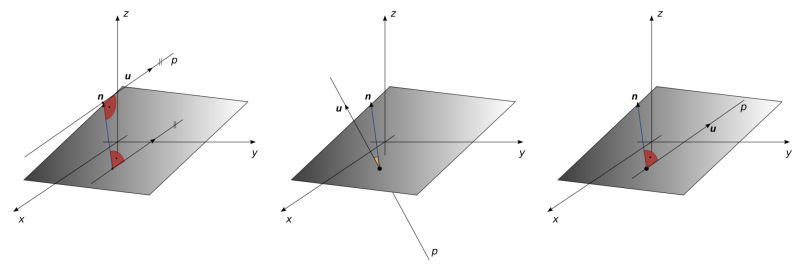 Normálové vektory rovinyPřímka p je s rovinou ρ různoběžná právě tehdy, když skalární součin směrového vektoru přímky  a normálového vektoru roviny je různý od nuly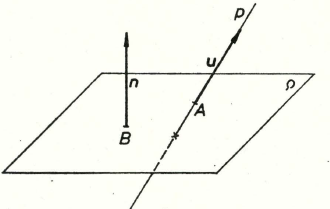  .  ≠ 0Přímka p je s rovinou ρ rovnoběžná, právě když je .  =0, tj. když vektory  a  jsou kolmé. 			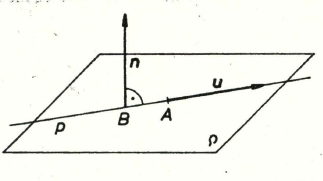 .  = 0Směrové vektory rovinyNechť je přímka p dána bodem A a směrovým vektorem , rovina p bodem B a dvěma nezávislými vektory,. Přímka p je s rovinou p různoběžná, právě tehdy, jsou-li , , lineárně nezávislé (jeden vektor je lineární kombinací zbývajících dvou vektorů). Přímka p je s rovinou rovnoběžná, právě tehdy, jsou-li vektory , , lineárně závislé.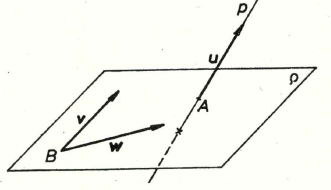 Úlohu lze převést na řešení vzájemné polohy směrového vektoru přímky a normálového vektoru roviny . Normálový vektor roviny nalezneme ze směrových vektorů roviny pomocí vektorového součinu.=x=( v2w3-v3w2; v3w1-v1w3;v1w2-v2w1)Společné bodyLeží-li bod A v rovině ρ, přímka p leží v rovině ρ. Jsou rovnoběžné splývající.     Zapisujeme  p ∩ p  = pNeleží-li bod A v rovině p, jsou přímka a rovina rovnoběžné různé, tj. přímka p neleží v rovině. Zapisujeme  p ∩ p  = ∅ Roviny ρ a přímka p jsou různoběžné. Jejich průnikem je bod P, který nazýváme průsečík.  Zapisujeme p ∩  ρ={P}Zdroje:ČERMÁK, Pavel. Odmaturuj! z matematiky. Vyd. 2.(opr.). Brno: Didaktis, 2003, 208 s. ISBN 80-862-8597-9.KONČEL, Jan. Využití internetu ve výuce analytické geometrie na střední škole [online]. 2009 [cit. 2013-04-02]. Dostupné z: http://www.karlin.mff.cuni.cz/katedry/kdm/diplomky/jan_koncel/prostor.php?kapitola=vzajemnaPoloha. Diplomová práce. UK Praha. Vedoucí práce RNDr. Jarmila Robová, CSc.